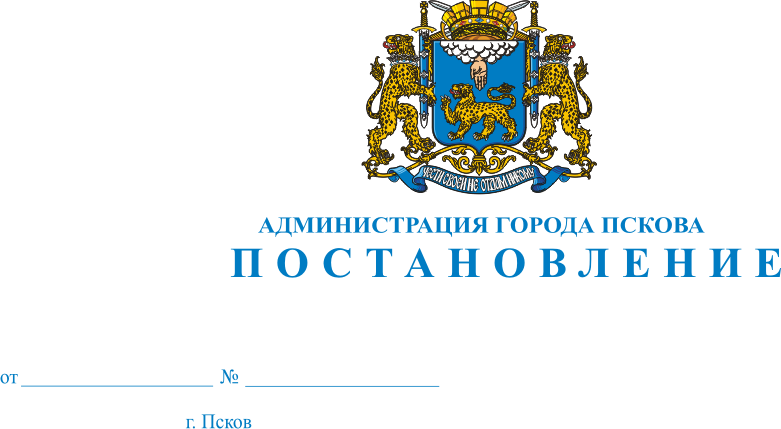 О внесении изменений в Постановление Администрации города Пскова от 15.09.2011 № 2123 «Об утверждении ведомственного перечня муниципальных услуг (работ), оказываемых (выполняемых) муниципальными бюджетными учреждениями, подведомственными Управлению городского хозяйства Администрации города Пскова, в качестве основных видов деятельности»В связи с внесенными изменениями в реестр муниципальных услуг, утвержденный Постановлением Администрации города Пскова от 29.07.2011 №1590 «Об утверждении реестра муниципальных услуг муниципального образования «Город Псков», руководствуясь статьей 32 Устава муниципального образования "Город Псков", Администрация города Пскова ПОСТАНОВЛЯЕТ:Внести в Постановление Администрации города Пскова от 15.09.2011  № 2123 «Об утверждении ведомственного перечня муниципальных услуг (работ), оказываемых (выполняемых) муниципальными бюджетными учреждениями, подведомственными Управлению городского хозяйства Администрации города Пскова, в качестве основных видов деятельности» следующее изменение:	1) В Приложении «Ведомственный перечень муниципальных услуг (работ), оказываемых (выполняемых) муниципальными бюджетными учреждениями, подведомственными Управлению городского хозяйства Администрации города Пскова, в качестве основных видов деятельности» к данному Постановлению в столбце «Наименование муниципальной услуги»  пункт 2 изложить в следующей редакции:	«Осуществление строительного контроля по строительству, реконструкции и капитальному ремонту объектов, финансируемых за счет средств бюджета города Пскова».Настоящее Постановление вступает в силу с момента официального опубликования.3. Опубликовать настоящее Постановление в газете «Псковские Новости» и разместить на официальном сайте муниципального образования «Город Псков» в сети Интернет.4. Контроль за исполнением настоящего Постановления возложить на заместителя Главы Администрации города Пскова В.Н. ВолковаГлава  Администрации города Пскова								И.В. Калашников